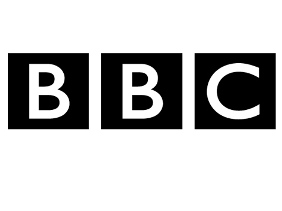 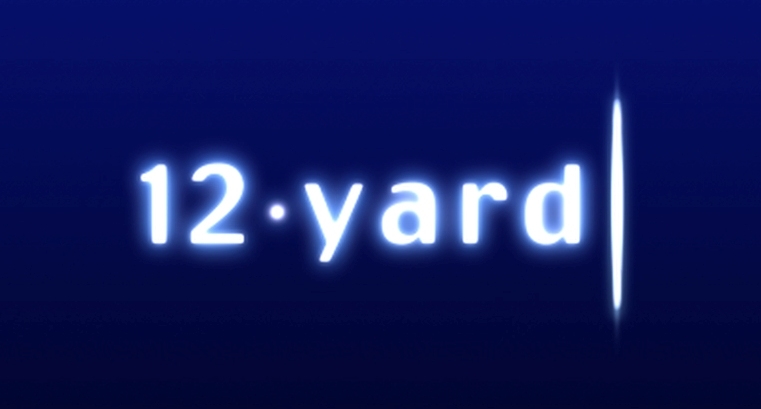 REVENGE OF THE EGGHEAD (WORKING TITLE) – SERIES 1 - CONTESTANT APPLICATION FORMPLEASE READ THIS APPLICATION FORM INCLUDING THE TERMS AND CONDITIONS VERY CAREFULLY BEFORE COMPLETING AND SIGNING.You are applying to be considered as a contestant in the programme provisionally entitled “Revenge of the Egghead (working title) - Series 1” (the “Programme”) which 12 Yard Productions (Investments) Limited trading as 12 Yard Productions (“we”, “us”, “our”) intends, but does not undertake, to produce for initial transmission on the BBC (the “Broadcaster”).  The Programme is a general knowledge quiz show where contestants attempt to win thousands of pounds. Standing in their way is the fearsomely competitive Egghead, CJ de Mooi. Can you outsmart a know-it-all quizzer and scoop the jackpot?Please fill out the ENTIRE application form (this “Application Form”) legibly, using dark-coloured ink if posting or a clear black font if sending it in electronically. Do not leave any question unanswered. If any question is not applicable to you, please write “N/A” in the space provided. If you run out of space answering any question, please use the back of the form and reference the question(s) accordingly.Return this completed application form attaching a recent photograph of yourself to: Quiz Applications, 12 Yard Productions, 1st Floor, 85 Newman Street, London, W1T 3EX or email quizapplications@12yard.comas soon as possible and in any event by 20th December 2013.  We reserve the right to extend the closing date at our sole discretion. ACCURACY OF INFORMATION PROVIDEDYou undertake that the information you give in this Application Form is correct, that you accept the terms and conditions of entry as set out at the end of this Application Form and that you meet each of the Eligibility Requirements as detailed below. If any of the information you provide in this Application Form changes after you submit the Application Form, you agree to promptly inform us of any such change. You acknowledge and agree that, if we select you to appear in the Programme and you have given false information in this Application Form or fail to abide with the Terms and Conditions or any of our other reasonable instructions or directions; we shall be entitled to terminate your participation in the Programme and/or withhold or reclaim any prize or other benefit awarded or due to be awarded to you as a result of your participation in the Programme.PROGRAMME ELIGIBILITY REQUIREMENTSYou must be aged at least 18 (eighteen) years of age due to the chance for contestants to win a cash prize.You must be a permanent legal resident of, and currently living in, the United Kingdom, the Channel Islands or the Isle of Man.You are not:currently employed by us, ITV or the Broadcaster and have not been previously employed by us, ITV or the Broadcaster; ora live-in partner or immediate relative (i.e. mother, father, son, daughter, brother or sister) of an employee or contractor of ours, the Broadcaster or ITV.(the foregoing shall be collectively referred to as the “Eligibility Requirements”YOUR INFORMATION:YOUAUDITIONSHOW INFORMATION ABOUT YOU WILL BE USEDYour personal data (“Personal Data”) means data which relates to you, where you can be identified directly from that data or from that data together with other information in our possession.Your sensitive personal data (“Sensitive Personal Data”) means personal data consisting of information as to your a) racial or ethnic origin; b) political opinions; c) religious beliefs or other beliefs of a similar nature; d) membership (or not) of a trade union; e) physical or mental health or condition; f) sexual life; g) commission or alleged commission of any offence; h) involvement in and the outcome of proceedings for any offence committed or alleged to have been committed by you.We (and third parties authorised by us) will use the information which you have provided to us in this Application Form, and any information which you will provide to us elsewhere during the selection process for the Programme, (including your Personal Data and Sensitive Personal Data) to assess whether or not to select you for the Programme.  We may also use your information to verify your age, identity and other information as we may require and to also carry out background checks with data handling agencies, law enforcement and government agencies.If you are selected as a contestant for the Programme, your information may be used in connection with the development, production and exploitation of the Programme.We may also use your information to deal with any questions or complaints arising in relation to the Programme.We (or other group companies) will only contact you about future series of the Programme and other shows produced by us or by another company within the ITV plc group of companies  if you have specifically consented under the section headed “Future Contact” below. If you do not consent to this future use of your information and you are not selected to participate in the Programme your completed Application Form and the information herein and the information which you may have provided to us elsewhere during the selection process and/or during production of the Programme will be securely destroyed once the Programme selection process has been completed. We may also at any time disclose your information to law enforcement bodies or regulatory bodies in connection with a request from that body or in relation to any alleged offence or unlawful activity or where required by law or court order.We may share your data with our professional advisors and/or the Broadcaster and/or other companies within the ITV plc group of companies. You have the right of access to the information held and used by us in connection with your application for the Programme.  If you decide that you no longer want us to hold, use or process all or any part of your information or you want to update your contact details please e-mail us at quiz@12yard.com By completing and submitting this Application Form, you consent to the information you provide being used for the above purposes. FUTURE CONTACTShould you consent below, we would like to keep all the information you have provided in this Application Form and any information which you may provide to us elsewhere during the selection process and/or during production of the Programme: for use when producing further series of the Programme (if any); andto be accessible by production team members working on other programmes produced by us or by another company within the ITV plc group of companies (the “Other Show(s)”). (Please note, that if you agree to this, you may be contacted separately by a production team working for us or another company within the ITV plc group of companies in connection with any Other Show(s)).  Please note that your refusal to grant us such permission will in no way influence our selection process for this Programme. If you are happy for us to retain the information you have provided in this Application Form and which you may provide to us elsewhere during the selection process and/or during production of the Programme for the above purposes, please indicate this by ticking the relevant boxes below.TERMS AND CONDITIONSBy completing and signing this Application Form you hereby agree to the following terms and conditions (the “Terms and Conditions”):GENERALThese Terms and Conditions relate to your application to take part in the Programme and form part of this Application Form.You are solely responsible for any and all costs or expenses incurred by you in applying to participate or your participation in the Programme, (including but not limited to: calls made, postage, ISP charges, telephony fees, travelling expenses, transportation, accommodation, meals, drinks, insurance, taxes and other costs). Under no circumstances will these or any additional costs be covered by us or the Broadcaster. We and our subcontractors do not accept any responsibility whatsoever for any technical failure, malfunction of or any other problem with any computer network, system, server, provider, telephony system or otherwise or for any postal service failures which may result in any application not being properly received. You agree that if this Application Form is incomplete or incomprehensible, incorrectly addressed, lost in transit, containing insufficient postage, not received by us at the relevant postal or email address or sent in after any specified closing date that it may not be considered. You accept that, due to the large number of applications we receive, we will not acknowledge or respond to each and every application but only to those of applicants who we wish to put forward to the next stage of the selection process. We will review your application and shall decide which applications are suitable to be put forward to the next stage of the selection process. You accept and agree that contestants will be selected at our sole discretion, that such decisions shall be final and that there will be no right of appeal against any decisions taken by us on this matter. You accept that receiving an Application Form and/or a phone call from a member of the Programme production team and/or attending an audition and/or attending any recording days DOES NOT automatically mean that you will be appearing on the Programme and we reserve the right, at our sole discretion, to stand you down at any time during the production process, even if you have been given a date to attend auditions or recordings.We do not represent that we will produce or broadcast any episode of the Programme or to include any applicant’s participation in the Programme. YOUR OBLIGATIONSYou agree to abide by the rules and regulations of the Programme as shall be notified to you in writing or verbally. You accept that such rules and regulations may be varied by us from time to time and that our decisions in this matter are final.You agree to attend any auditioning processes, heats and promotional activities relating to the Programme if required by us on any dates as shall be notified to you.You agree to undertake a medical and/or psychological assessment, conducted by a certified practitioner, if so required by us.You warrant that you comply with each of the Eligibility Requirements above and, if required by us, you agree to provide us with documentary evidence as well as providing all consents and assistance in carrying out any background searches if so required by us to substantiate the information provided in this Application Form.You warrant that nothing in this Application Form will:infringe the copyright or any other right of any third party; breach any contract or duty of confidence; constitute a contempt of court or expose us to any civil or criminal proceedings; and/orotherwise be intended to bring us or any other party into disrepute.You agree that we may in our sole discretion disqualify you from any stage of the Programme auditioning and selection process or the Programme itself and/or withhold or reclaim any prize or other benefit awarded or due to be awarded to you as a result of your participation in the Programme if: you supply or have supplied any untruthful, incomplete, inaccurate or misleading details and/or information or you have deceived us or the Broadcaster in any way including without limitation about your identity; you fail to abide by these Terms and Conditions or the rules and regulations of the Programme; you fail to abide with any of our other reasonable instructions or directions; by reason of your conduct (including past conduct) you bring us or the Broadcaster into disrepute; and/oryou fail to meet the Eligibility Requirements. You agree to notify us of any changes to the circumstances and/or information and/or data provided in this Application Form, including any criminal charges, investigations and/or convictions which are brought against you, during your continued participation in the Programme selection process and the Programme itself.You agree to indemnify us and our assigns and licensees against any and all claims, losses and/or damages suffered directly or indirectly by us as a result of the breach, non-performance or non-observance by you of any of your obligations and representations under this Application Form including but not limited to any extra costs of production of the Programme.INTELLECTUAL PROPERTY RIGHTSIn the event that you are invited to attend an audition and any other subsequent stages of the Programme selection process, you agree and consent to the filming and recording of your voice, conversation and sounds, including any performance of any musical composition(s), during and in connection with your application for the Programme (the “Contribution”) and the use of your Contribution in connection with the Programme in whole or in part or not at all.You irrevocably grant and assign to us by way of present assignment of present and future copyright, all rights of any nature in and to the rights, title and interest in your Contribution so as to permit the fullest use throughout the world of the Contribution or any part(s) thereof by all means and in all media in connection with the Programme or otherwise in perpetuity. For purposes of clarity, you accept that we have the right to edit, copy, adapt or translate the Contribution as we see fit.You further agree that any photographic material(s), video material(s) and/or any other materials you have submitted as part of your application to appear as a contestant in the Programme and/or as part of your Contribution (collectively referred to as the “Submission”) may be featured in the Programme and you warrant that you have the necessary licences, rights, consents and permissions to authorise us to use your Submission in full or in part. You grant us a worldwide, perpetual, royalty free and transferable licence (with the right to sub-licence) to use, edit, record, modify, translate, distribute, make available to others, prepare derivative works of and exploit your Submission by any medium or method whether now known or later developed throughout the world for the full term of copyright and other rights and all renewable and extension thereof. You agree to provide us with details of all such licences, rights, consents and permissions relating to the Submission if we so request.For the avoidance of doubt, you agree that we have no obligation whatsoever to return any materials (including without limitation, the Submission) which you have submitted as part of this application whether or not you are selected as a participant and that we are in no way obligated to use any such materials in connection with the Programme. You grant us the right to use your name, voice, likeness, photographs and any biographical material and any Contribution or Submission concerning you in connection with the promotion and exploitation of the Programme and/or ancillary products/services and/or in connection with us and/or the broadcaster of the Programme, throughout the world in all media in perpetuity. You irrevocably waive the benefits of and agree not to assert any provision of law known as "moral rights" or any similar laws of any jurisdiction in respect of any Contribution and/or Submission.CONFIDENTIALITYYou shall keep confidential and shall not disclose to any third party any confidential information, photographs or other material relating to us or the Programme or anyone taking part in it which comes to your knowledge as result of your participation in the Programme. The foregoing will not include matters already in the public domain (other than by way of your breach of this Clause).MISCELLANEOUSShould there be a dispute regarding your participation in the Programme our decision on this dispute shall be final and you will have no right of appeal.  You agree that we may freely assign or licence this Application Form and that this Application Form and any non-contractual obligations arising out of or in connection with it or its subject matter, shall be governed by, and construed in accordance with, the law of England and Wales and each party irrevocably submits to the exclusive jurisdiction of the courts of England and Wales to settle any dispute or claim that arises out of or in connection with this Application Form or its subject matter.By returning this completed Application Form you confirm that:you comply with each of the Eligibility Requirements;you have answered all the questions in this Application Form honestly and truthfully; you have read, understood and agree to the Terms and Conditions; andyou agree to the use of the information that you provide in this Application Form and elsewhere during the selection process and/or during production of the Programme (including without limitation your Personal Data and Sensitive Personal Data) in accordance with the section “How Information About You Will Be Used” above.IF YOU ARE RETURNING THIS FORM ELECTRONICALLY (I.E. BY E-MAIL), THEN BY PRINTING YOUR NAME YOU ARE AGREEING TO THE ABOVE TERMS. IF YOU ARE ASKED TO ATTEND AN AUDITION WE WILL ASK YOU TO SIGN AND RE-DATE THIS FORM IN PERSON.please FULLY complete this form and send it back to us with a recent photograph of yourself BY one of the following methods:email to: QUIZAPPLICATIONS@12yard.comor by post to: QUIZ Applications, 12 Yard Productions, 1st Floor, 85 newman street, London, w1t 3 exPlease note the closing date for applications for this series of Revenge of the Egghead (working title) is 20th December 2013. We reserve the right to extend the closing date at our sole discretion.Full Name:Date of Birth and Age: We endeavour to have as diverse a range of contestants appearing on the Programme as possible, including contestants of varying ages.Address:Home Tel:Mob:Work Tel:E-mail:Can you accept calls at work?YES 		NO What is your present occupation?  (Please provide details)What jobs have you previously had?Have you applied for or appeared on any other television shows?(Please list all TV appearances, auditions attended and any shows recorded which are yet to transmit)YES 		NO If you have answered “yes”, please list all your television appearances (completed and pending) and provide details (e.g. the name of show, broadcast date, channel and any prizes won).AUDITIONS ATTENDED (PLEASE LIST)      TV SHOWS RECORDED (INCLUDING ANY WHICH ARE YET TO TRANSMIT (PLEASE LIST)If you have auditioned for or have pending applications for any television programmes, do you agree to update us promptly as to any changes in that application status?If you are cast in this series of the Programme do you agree that you will not apply, audition or appear on any other show before first transmission of ALL episodes of the Programme in which you appear? Have you applied for or attended an audition for a 12 Yard show previously? Do you have any medical conditions, including any disabilities, which we should be made aware of?YES 		NO If you have answered “yes”, please specify details below  and any special requirements you may have for any audition or studio appearance:We wish to encourage diversity on our shows and will actively endeavour to accommodate any person with a disability.  Please detail any condition you might have that may require our assistance. We require this information in order to ensure that we meet our duty of care to you as an auditionee or a contestant, including the provision of suitable access to audition and studio venues.  Other than driving offences which have not resulted in a ban, have you ever been convicted of a crime or are you the subject of ongoing criminal proceedings or investigations? YES 		NO If you have answered “yes”, please specify below full details of any conviction(s) or ongoing criminal proceedings/investigations (i.e. the offences, the date of conviction, the court concerned and the sentence imposed and any other relevant information).Do you have any County Court Judgments (or decrees in relation to Scotland) against you? YES 		NO If you have answered “yes”, please specify details below.We reserve the right at any time to carry out background checks on you to verify the above information (including, but not limited to, Disclosure and Barring Service checks carried out by third party organisations). By signing this Application Form you authorise us to carry out such background checks.  Disclosure of criminal convictions, current criminal proceedings and/or county court judgments may not automatically exclude you from participating but we shall be entitled to exercise our sole discretion in this regard and certain convictions (spent or otherwise), pending criminal proceedings and/or investigations may invalidate your application or otherwise result in the termination of your application and/or your continued participation in the Programme.  In all cases our decision shall be final. Note: You must notify us immediately if you are convicted of a criminal offence, if criminal charges are brought against you and/or you are subject to a criminal investigation after you have submitted this Application Form but before first transmission of the episode of the Programme you appear in (if any). Such disclosure may not automatically exclude you from participating but we shall be entitled to exercise our sole discretion in this regard and certain convictions, pending criminal proceedings and/or investigations may invalidate your application or otherwise result in the termination of your application and/or your continued participation in the Programme and/or allow us to withhold or reclaim any prize or other benefit awarded or due to be awarded to you as a result of your participation in the Programme.  In all cases our decision shall be final. If we later discover that you have criminal convictions you have not informed us about previously, and as a result your participation in the Programme is terminated or any prize or benefit reclaimed or withheld, you accept that reference may be made to these convictions publicly.  Is there any other information we should be made aware of concerning your application (including anything in your past that may attract negative press or publicity)?YES 		NO If you have answered “yes”, please specify details below.Note: You must not withhold information from us of any material fact that may in our reasonable opinion jeopardise or otherwise impact on the Programme or which might result in publicity adverse to our good name or the Broadcaster or the Programme itself. You agree that should you have anything in your past that may attract negative press or publicity you will make us aware of it in order to protect your personal interests, our reputation and that of the Programme and the Broadcaster.Have you seen Eggheads before?CJ de Mooi will appear on ‘Revenge of the Egghead’ (working title). What do you make of CJ?How do you think you could outsmart CJ in a quiz?What is your strongest subject? What is your weakest subject?How confident are you in your quizzing ability (give examples)?What would you spend any winnings on?How did you hear about the show?We endeavour to try and visit as many of the UK’s major cities as possible, however this cannot always be guaranteed.If your are to be invited to an audition please indicate your most preferred city by marking  a ‘1’ next to it and your second most preferred city by marking a ‘2’ next to it. LONDON [  ]BRISTOL [  ]BIRMINGHAM [  ]BELFAST [  ]BRIGHTON [  ]NORWICH [  ]CARDIFF [  ]GLASGOW [  ]LIVERPOOL [  ]PLYMOUTH [  ]MANCHESTER [  ]NEWCASTLE [  ]LEEDS [  ]SOUTHAMPTON [  ]Please let us know your availability on the dates from the adjacent list. Please mark those dates which your team are unable to make due to prior commitments like holidays, etc as “Unavailable”(The adjacent dates are the studio dates should you be successful at the audition stage.)Monday 25th November 2013 AVAILABLE [  ]  UNAVAILABLE [  ]Tuesday 26th November 2013 AVAILABLE [  ]  UNAVAILABLE [  ]Monday 9th December 2013 AVAILABLE [  ]  UNAVAILABLE [  ]Tuesday 10th December 2013 AVAILABLE [  ]  UNAVAILABLE [  ]Monday 6th January 2014 AVAILABLE [  ]  UNAVAILABLE [  ]Tuesday 7th January 2014 AVAILABLE [  ]  UNAVAILABLE [  ]Wednesday 8th January 2014 AVAILABLE [  ]  UNAVAILABLE [  ]Thursday 9th January 2014 AVAILABLE [  ]  UNAVAILABLE [  ]Use of all the information you have provided in this Application Form for any future series of the Programme. Please only tick the box below if you would like all the information you have provided in this Application Form and any information which you may provide to us elsewhere during the selection process and/or during production of the Programme (including your Personal Data and Sensitive Personal Data) to be retained by us so you can be considered for any possible future series of the Programme.  This information will be kept by us for a maximum of 6 years.  Please note, that if you are contacted by us to be considered for any future series of the Programme you will be asked to update us of any changes to the information you have provided in this Application Form at such time we make contact with you and if deemed appropriate you may be asked to complete a new application form if we so request. Use of all the information you have provided in this Application Form for any Other Show(s)Please only tick the box below if you would like all the information you have provided in this Application Form and any information which you may provide to us elsewhere during the selection process and/or during production of the Programme (including your Personal Data and Sensitive Personal Data) to be made available to production team members working on Other Show(s) so you can be contacted for any Other Show(s).  This information will be kept by us for a maximum of 6 years.  Please note that if you are contacted by us in relation to any Other Show(s) and you are interested in applying for the Other Show(s) you may be required to complete an entirely new application form specific for such Other Show(s). Signature (if emailing this form type in your name):Print Name:Date: